Xero case study 2018: The Botley Brewery and Hidden Tap working with Winchester Bourne 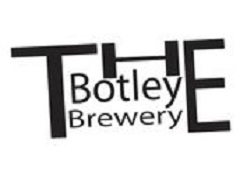 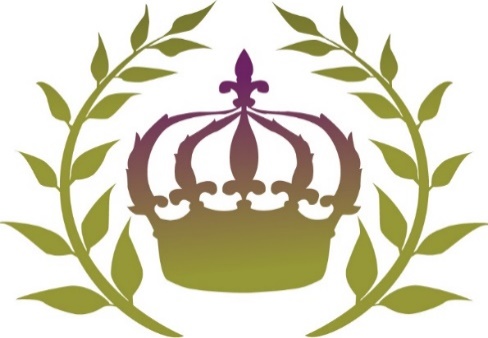 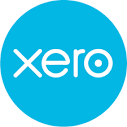 The BackgroundStart-up company where owners are in employment and working every hour available to make a success of their ‘dream’ business but to date had been let down badly by the accounting and bookkeeping support they had purchasedBookkeeping records are poorVAT returns incomplete and incorrectPaper dependent No financial management informationAccounting matters taking up excessive amount of client timeClient dissatisfied with accounting serviceThe SolutionBookkeeping brought onto Xero and outsourced at minimal cost due to the efficiency of the bank feed functionality in Xero and Winchester Bourne Xero expertise Sales invoices are raised via Xero electronically, either by client via mobile app or via the desktop by client or Winchester BournePurchase invoices and receipts passed to Winchester Bourne to support bank reconciliation  and stored electronically within Xero for major items and in a convenient cloud repository for smaller items. Winchester Bourne manage purchase ledger.  VAT returns prepared and filed electronically direct from Xero The BenefitsLow cost, high quality accountingVirtually paperlessReal-time, on-line, user-friendly financial management information with Xero DashboardImproved cash flow due to ease and visibility of sales invoicing and purchase ledgerClient delighted with accounting service and enabled to focus on growing the business and realising ‘the dream’Testimonial from Meg Harris, Director of The Botley Brewery, June 2018: “I can't thank you enough for all that you have done to get us straight.  It is a real comfort to know that we now have the support of a company that does things correctly!”